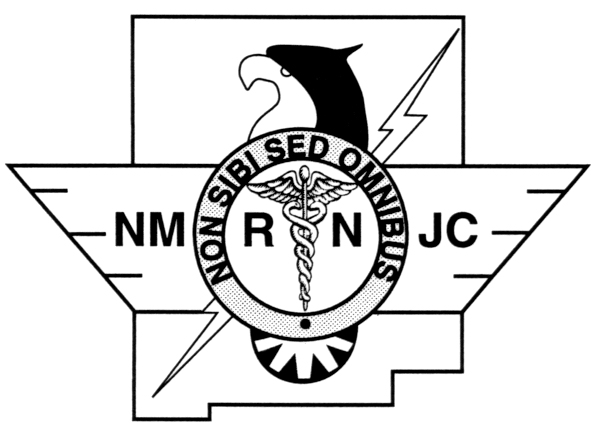 ADMISSION REQUIREMENTSNMJC Nursing Program1 Thunderbird CircleAllied Health BuildingHobbs, New Mexico 88240(575) 492-2517 or1-800-657-6260 ext. 2517bjdavis@nmjc.edu  carmstrong@nmjc.eduAdmission Requirements:A student is considered “pre-nursing” prior to acceptance into the nursing program. The pre-nursing student must complete all pre-nursing requirements prior to submitting an application for admission to the nursing program.The deadline for application is 5:00pm on May 20th.  If May 20th falls on a weekend, applications will be due by 5:00pm on the following Monday. Late applications will not be accepted. NO EXCEPTIONS. Step I: Completion of Pre-Nursing RequirementsPrerequisite Course Requirements:The pre-nursing student must complete the following prerequisite courses prior to admission to the nursing program.Prerequisite Courses:	                                                	                                                            All prerequisite courses must be completed with a grade of “C” or higher.  Grades below “C” are not accepted by the nursing program. All pre-requisite courses must have been taken within five years of application. Under certain circumstances, the Director of Allied Health & Nursing may allow courses that are over five years, to be used in the admission process.A cumulative GPA of 2.75 must be achieved for the following courses:Basic Science CourseBIOL2210C & BIOL2210Z Anatomy and Physiology I	ENGL1110 Composition I	PSYCH1110 Introduction to Psychology	PSYCH2120 Developmental PsychologyAssessment Technologies Institute (ATI) Test of Essential Academic Skills (TEAS) Requirement:The pre-nursing student must take the ATI - Test for Essential Academic Skills (ATI TEAS) (must be most current version) before the admission application deadline of May 20th for fall admission to the nursing program and achieve ALL of the following:The ATI TEAS may be taken a maximum of three times per year.  Only the ATI TEAS scores achieved within the one-year period prior to the May 20th application for admission deadline for fall admission to the nursing program are considered in the admission process.	An ATI TEAS study guide is available for purchase at Assessment Technologies Institute website: 	www.atitesting.com. Study guides are also available for checkout or resource in the NMJC Pannell 	Library.*Note:  The required ATI TEAS scores may be adjusted based on student data trends and/or ATI recommendations. It is highly recommended that all attempts on the ATI TEAS be taken at least 1 week prior to the May 20th deadline.  Do not wait to take the exam on the last day as we may not get your official report by the deadline. (Limit of three attempts on TEAS within the one-year period prior to the May 20th nursing application deadline; there must be at least 30 days between attempts) Step II: Completion of Nursing Program Admission Application RequirementsThe pre-nursing student must complete the pre-nursing requirements and pre-requisite courses prior to applying for admission to the nursing program.Nursing Program Admission Application Requirements:The student must be concurrently admitted to New Mexico Junior College and the Nursing Program in accordance with the admission requirements stated in the NMJC catalog. Admission to NMJC and admission to the nursing program require two separate applications. Admission to NMJC does not mean admission to the nursing program. A student must be in good academic standing with NMJC upon admission to the nursing program and continue in good academic standing with NMJC throughout enrollment in the nursing program. The student must maintain a minimum 2.0 overall GPA. The student must complete the application process for admission to the nursing program by the May 20th application for admission deadline for the fall semester. If the application process is not completed by 5:00 pm on May 20th, the application will not be considered in the initial selection process for fall admission to the nursing program. Applications packets (application for admission, personal data sheet, pre-admission data notice, physical form and student information sheet) are available for print on the NMJC Nursing Webpage . A completed admission application must contain the following documents: Formal letter of intent Current resume Completed ADN nursing program application form ATI TEAS scores (include scores of all attempts within the year, as well as printed copies of scores) Completed physical form (the NMJC Physical Form is the only form that will be accepted). Make sure that the form is COMPLETE and is signed and dated by the provider. A copy of all of the student’s college transcript(s) and transcript evaluation. It is the student’s responsibility to request the transcript copies and transcript evaluation be sent to the Nursing Program Office from the NMJC Registrar’s Office (see link on nursing webpage). * International Students Only:  minimally acceptable Test of English as a Foreign Language Internet-Based Test (TOEFL iBT) scores: Overall score of 84 with a minimum speaking score of 26.*Official college transcripts and CLEP scores must be forwarded directly from the originating institution to the NMJC Registrar’s Office for evaluation or delivered in an envelope sealed by the institution granting credit. All official transcripts must be received by the NMJC Registrar’s Office prior to the May 20th deadline for fall admission to the nursing program.It is the student’s responsibility to verify his/her application is complete by the admission application deadline of May 20th for fall admission to the nursing program. **Incomplete applications will not be considered in the initial admission selection process. **The NMJC Nursing Program reserves the right to deny consideration for admission to any admission application that does not meet the established nursing program admission application requirements.General Requirements (upon program acceptance and at student expense – prior to first day of class and ongoing while in the program)1. Computer literacy2. Fingerprinting and background check (annually), and drug screening (multiple and randomly,      each semester)3. Complete physical examination, current immunizations, and proof of health insurance4. Student Mal Practice Insurance (must be paid annually)General Requirements (upon program acceptance at no cost to the student – prior to first day of class)Must attend mandatory New Nursing Student Boot Camp in July/August (date to be announced)  Step III: Completion of Nursing Program Admission Eligibility RequirementsInitial admission eligibility is based on the following criteria: Satisfactory completion of all pre-nursing requirements by the May 20th deadline for fall admission to the nursing program. Satisfactory completion of admission application requirements by the May 20th deadline for fall admission to the nursing program. Step IV: Nursing Program Selective Admission ProcessThe nursing program utilizes a selective, holistic admission approach. Applications for admission to the nursing program will be accepted in the Nursing Program Office through May 20th for fall admission to the nursing program. Only the admission applications completed by the deadline will be considered in the initial admission selection process. Initial Admission Selection Process:A ranking score is determined for each student that satisfactorily meets the nursing program admission eligibility requirements. The student’s ranking score is determined utilizing the following criteria:The student’s ATI TEAS Adjusted Individual, Reading, Math, Science, and English scores The student’s cumulative pre-requisite GPA for these five courses: ENGL1110 Composition I; PSYC1110 Introduction to Psychology; the Basic Science Course; BIOL2210C & BIOL2210Z Anatomy and Physiology I; and PSYCH2120 Developmental Psychology    c)      The student’s cumulative overall GPA (NMJC & other institutions)   d)      Interview with Director of Nursing and committee-VERY important part of the process   e)	Academic history   f)	Application packet/Letter of Intent (content, formatting, spelling/grammar); attention to detail   g)      In addition, the following will be taken into consideration during the ranking process:Healthcare experience (if certified or licensed, please include a copy of in your application packet)	Ex. CNA, CMA, EMT						Additional Courses*Medical Terminology (grade of B or higher)		Microbiology (grade of B or higher)			Nutrition (grade of B or higher)			*all additional courses must have been taken within 5 years of application  All ranking scores are placed in order from highest score to lowest score. The students with the highest ranking scores are selected for admission to the fall semester of the nursing    program until maximum enrollment has been reached. Class size is limited. Each student will be notified by email of his/her admission selection to the fall semester. Students must reply to the email and express acceptance or declination of admission. A deadline will be given. If a student does not respond with their intentions by the deadline, they forfeit their spot and a student will be selected from the waitlist.Applications Not Selected in the Initial Admission Selection Process   Applicants that satisfactorily met the admission eligibility requirements but were not selected before    maximum enrollment was reached during the initial selection process are placed on a waitlist in ranking order.Applications for Admission Completed After the Due Date   Completed admission applications received after the May 20th deadline for fall admission to the nursing      program but prior to the NMJC last day to add or enroll for credit are placed in the prospective applicant pool.    Late applicants will be placed as last priority on the waitlist in order by the date in which they are received. If    a late applicant is not selected for the current fall semester, they will need to reapply during the next    application cycle, prior to the May 20th deadline.Basic ScienceChoose ONE of the following basic science courses:Basic ScienceChoose ONE of the following basic science courses:4       BIOL2310C & BIOL2310ZMicrobiology (recommended, but other listed courses are accepted)4       BIOL1101C & BIOL1101ZGeneral Biology I4       BIOL1111C & BIOL1111ZGeneral Biology II4       BIOL2120C & BIOL2120ZCellular & Molecular Biology4       BIOL2610C & BIOL2610ZPrinciples of Biology: Biodiversity, Ecology, and Evolution4       CHEM1120C & CHEM1120ZIntroduction to Chemistry4       CHEM1215C & CHEM1215ZGeneral Chemistry I4       CHEM1225C & CHEM1225ZGeneral Chemistry II4Other Required Prerequisite Courses:Other Required Prerequisite Courses:Other Required Prerequisite Courses:BIOL2210C & BIOL2210ZHuman Anatomy & Physiology I4BIOL2225C & BIOL2225ZHuman Anatomy &Physiology II4ENGL1110Composition I3PSYC1110Introduction to Psychology3PSYC2120Developmental Psychology3                                                                                                               Total Prerequisite Credit Hours                                                                                                               Total Prerequisite Credit Hours21TEAS RequirementsTEAS RequirementsTEAS RequirementsTEAS RequirementsTEAS RequirementsAdjusted Individual Total Score (minimum)58.7%AND Minimum Cut ScoresAND Minimum Cut ScoresAND Minimum Cut ScoresAND Minimum Cut ScoresAdjusted Individual Total Score (minimum)58.7%ReadingMathScienceEnglishAdjusted Individual Total Score (minimum)58.7%72.8%68.8%58%66.8%